Meeting Notes: National IPM Coordinating Committee Context: The National Integrated Pest Management (IPM) Coordinating Committee is a committee of the Extension Committee on Organization and Policy (ECOP) and the Experiment Station Committee on Organization and Policy (ESCOP) and shall function as a subcommittee of the ESCOP Science and Technology Committee. ESCOP is a committee of the Experiment Station Section of the Board on Agriculture Assembly of the Association of Public Land-grant Universities (APLU). For more information, and to view reports and presentations from annual meetings, please visit the NIPMCC Website and NIPMCC BaseCamp. Introductions- Alejandro welcomes members and reviews agenda below. 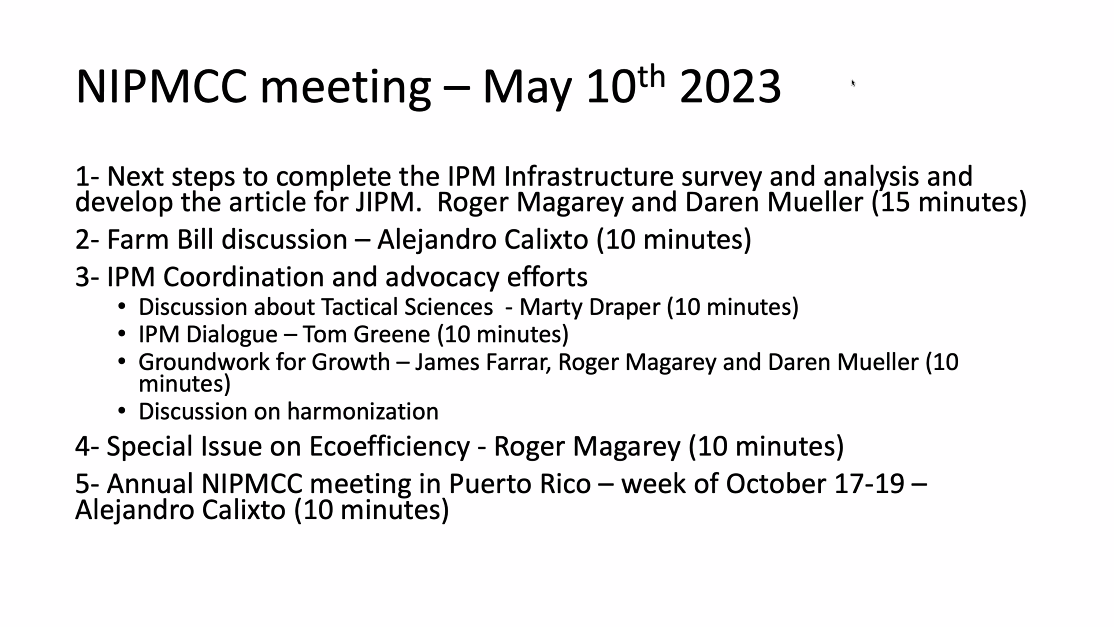 Next Steps to complete the IPM Infrastructure survey and analysis and develop the article for JIPM. 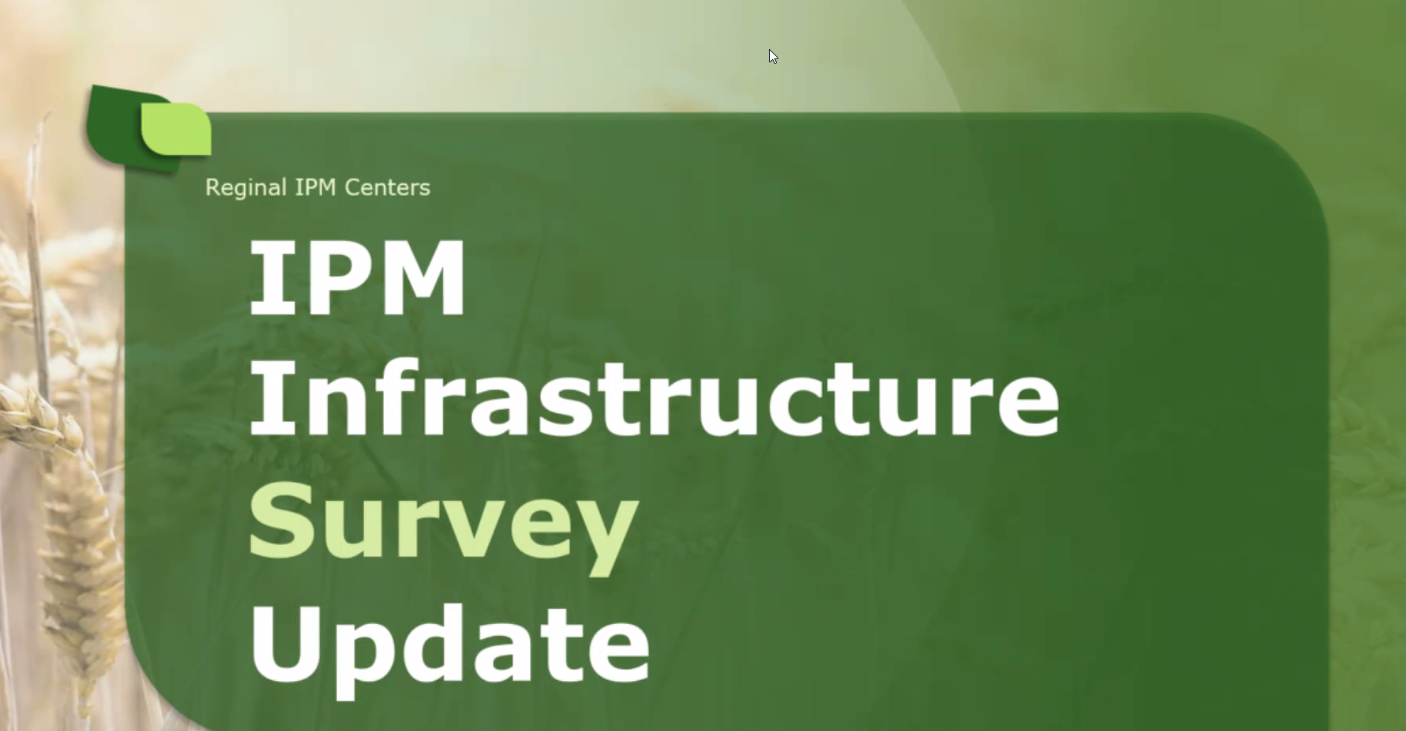 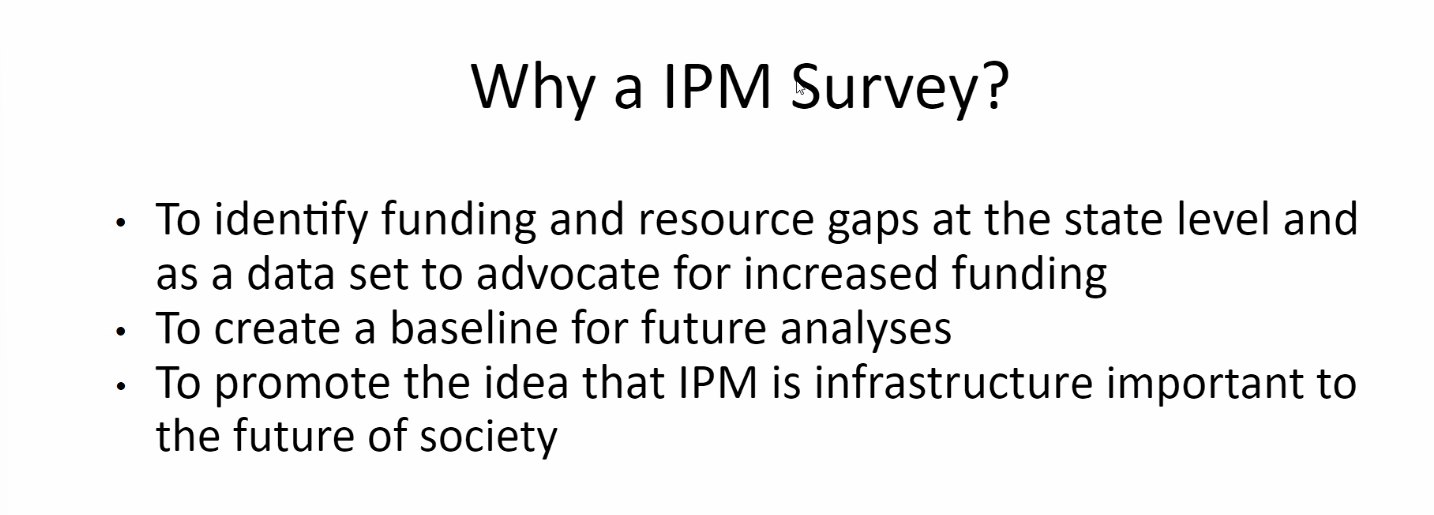 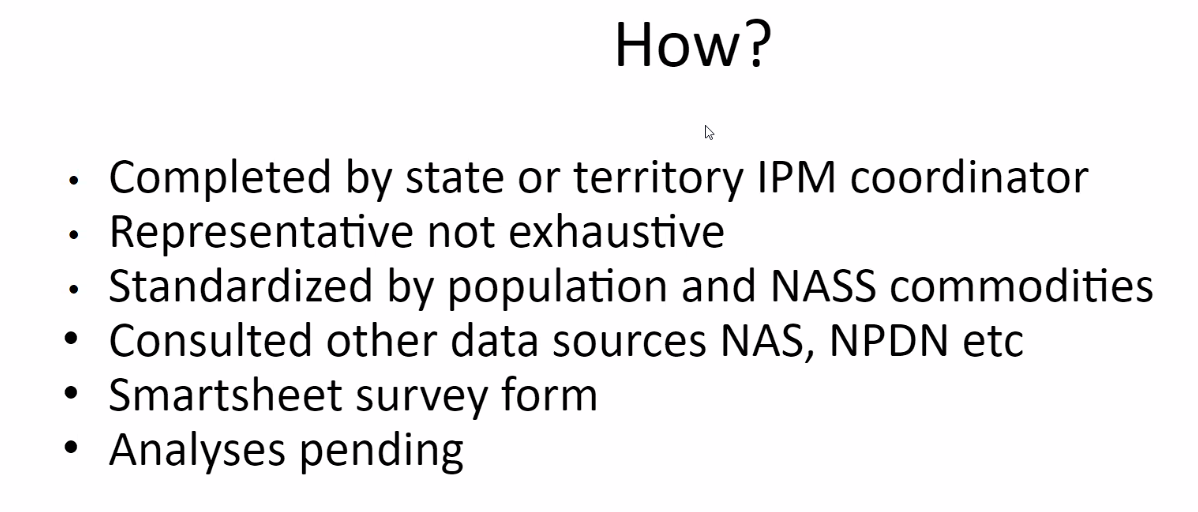 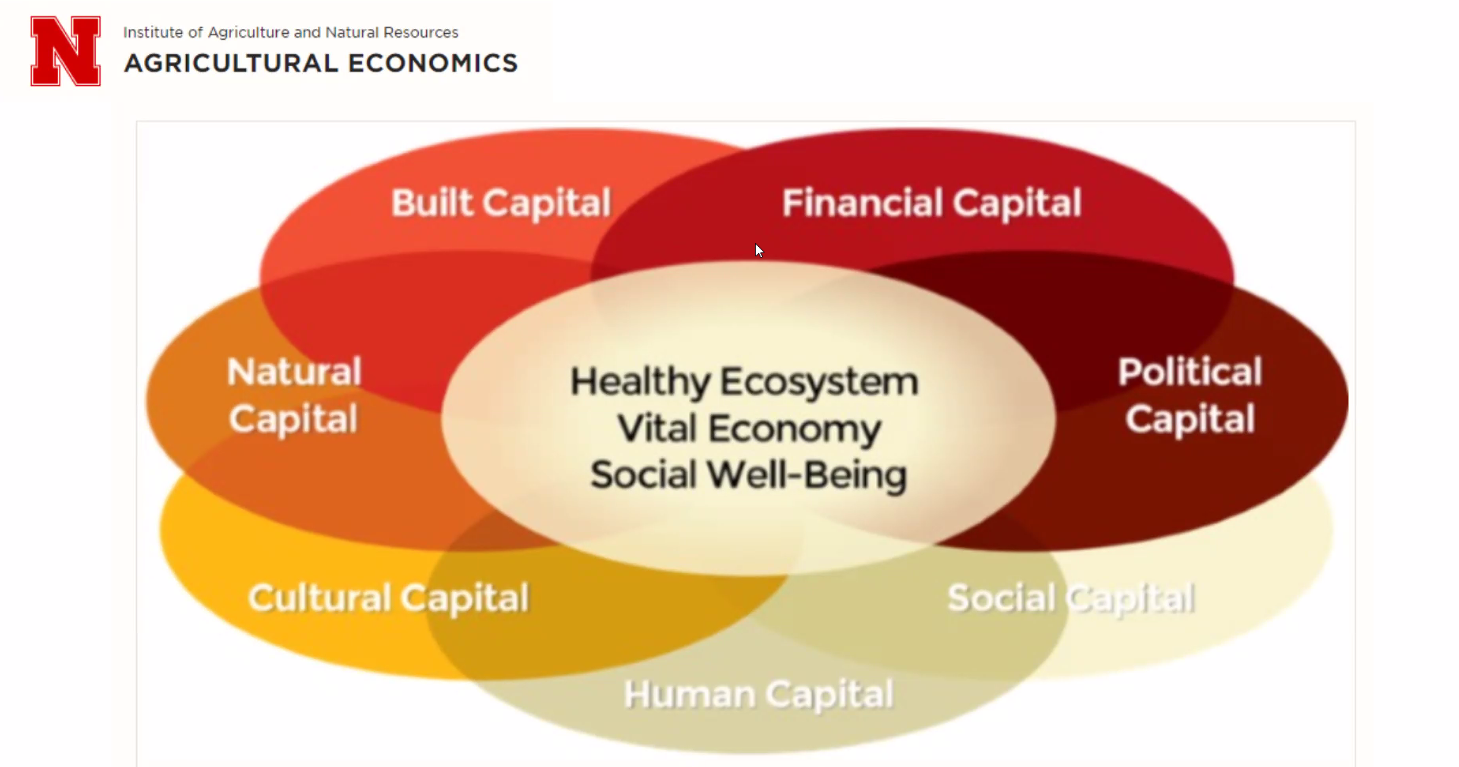 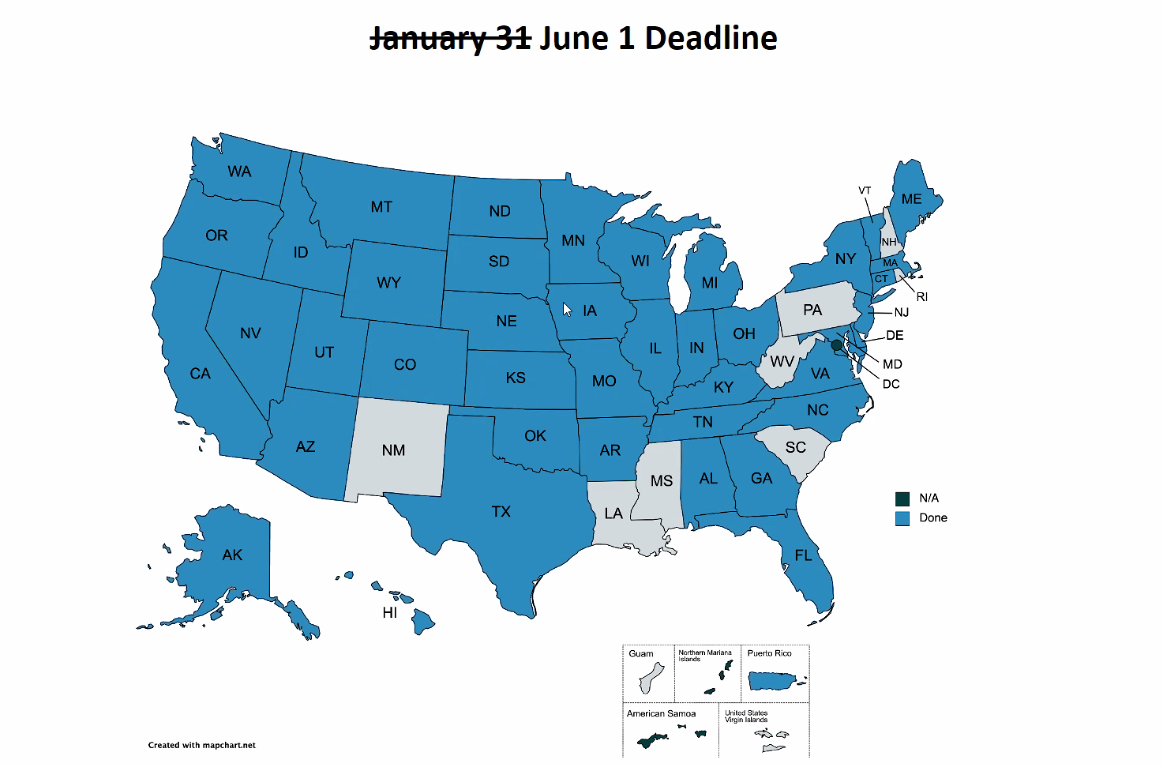 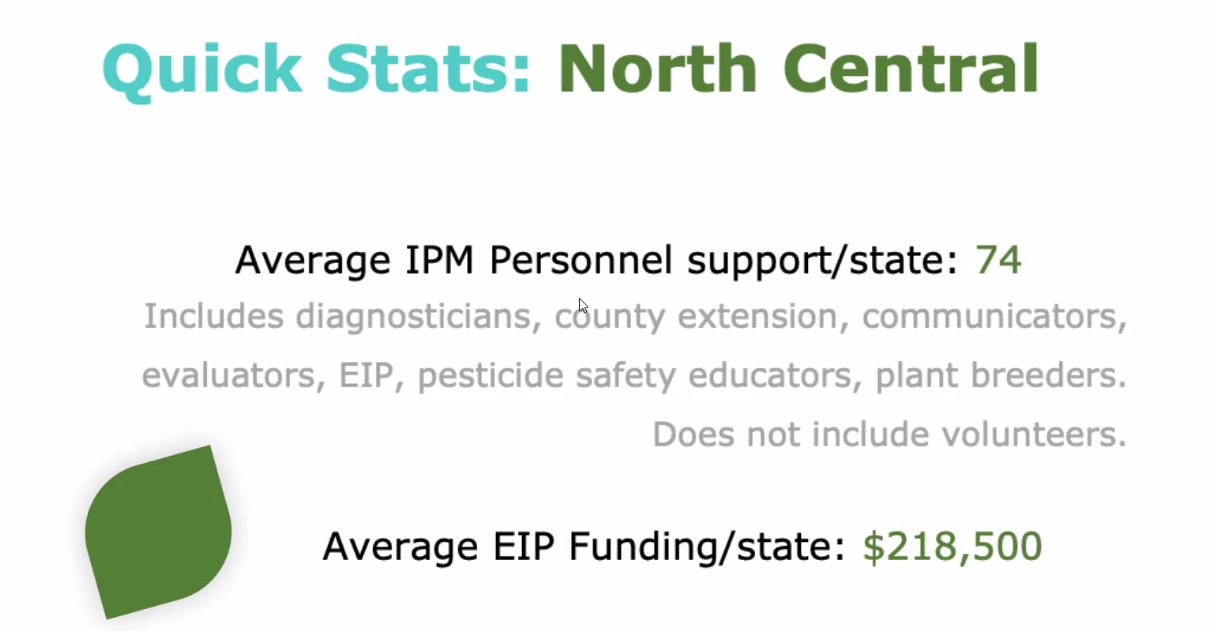 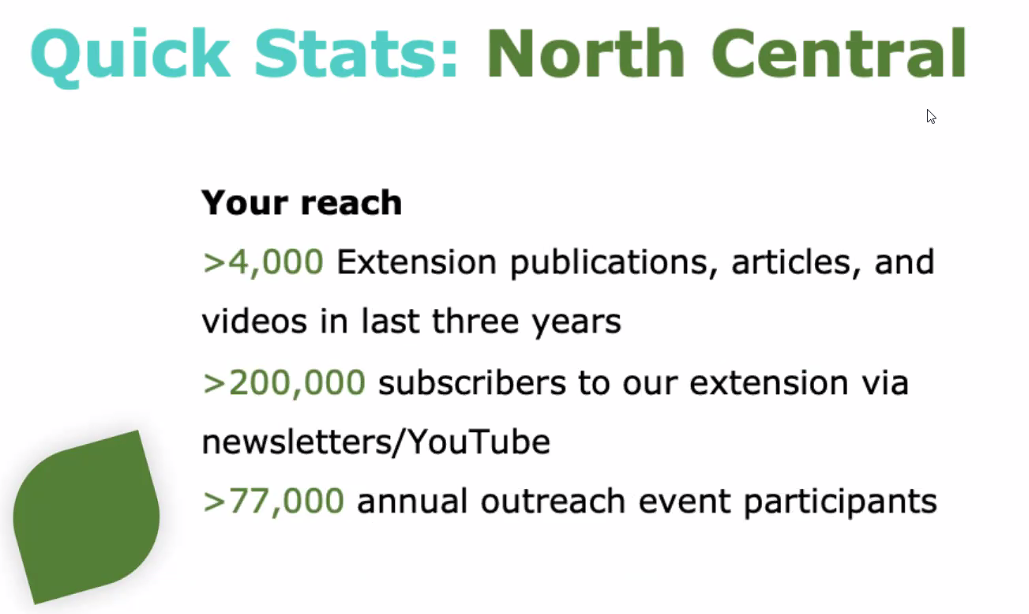 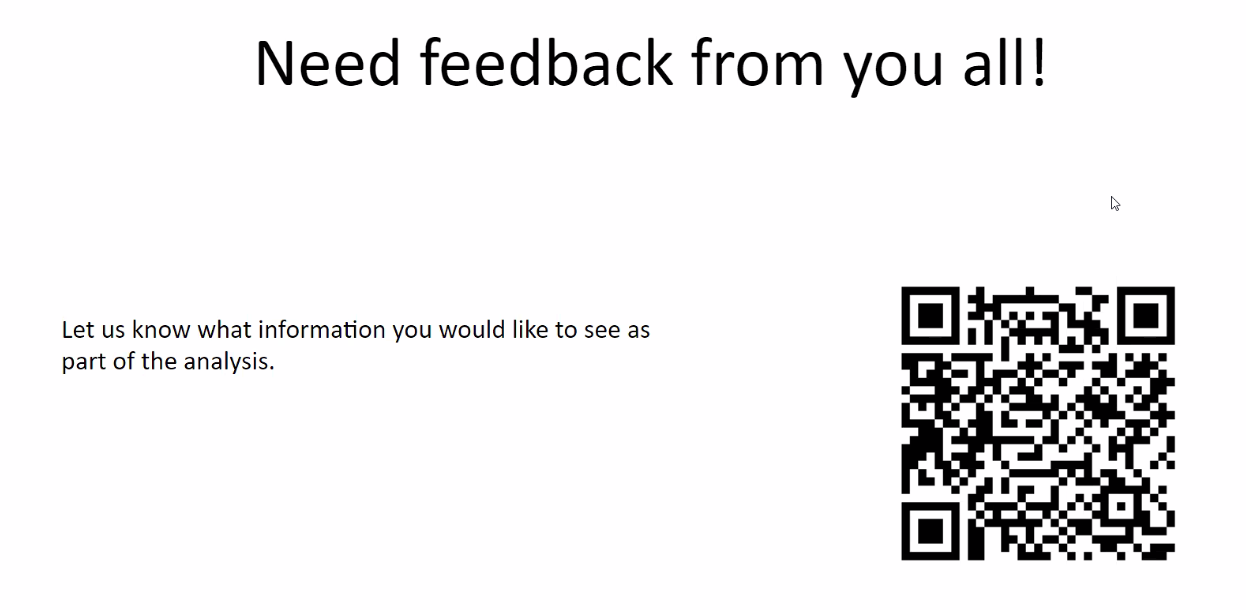 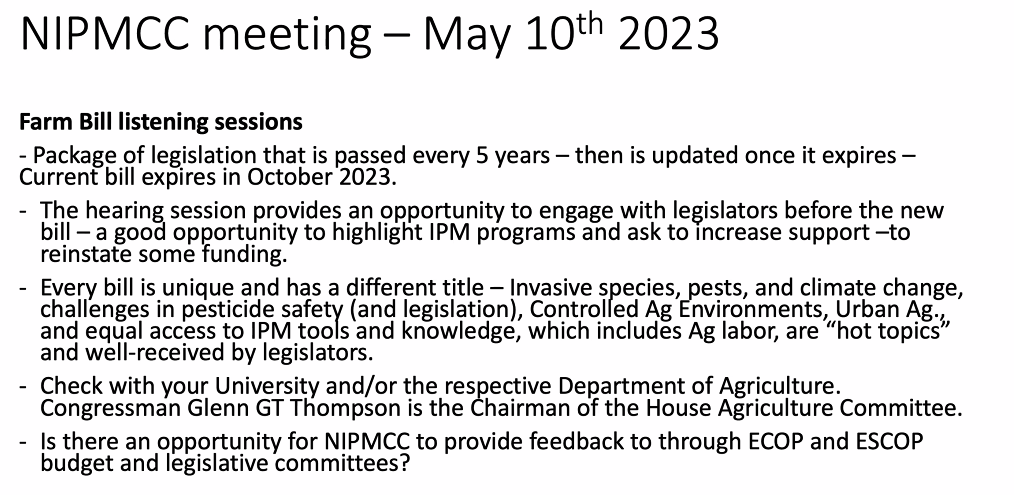 Marty Draper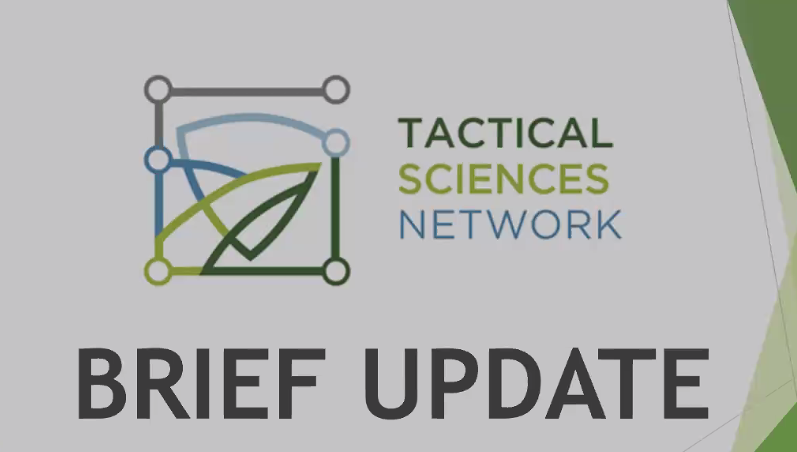 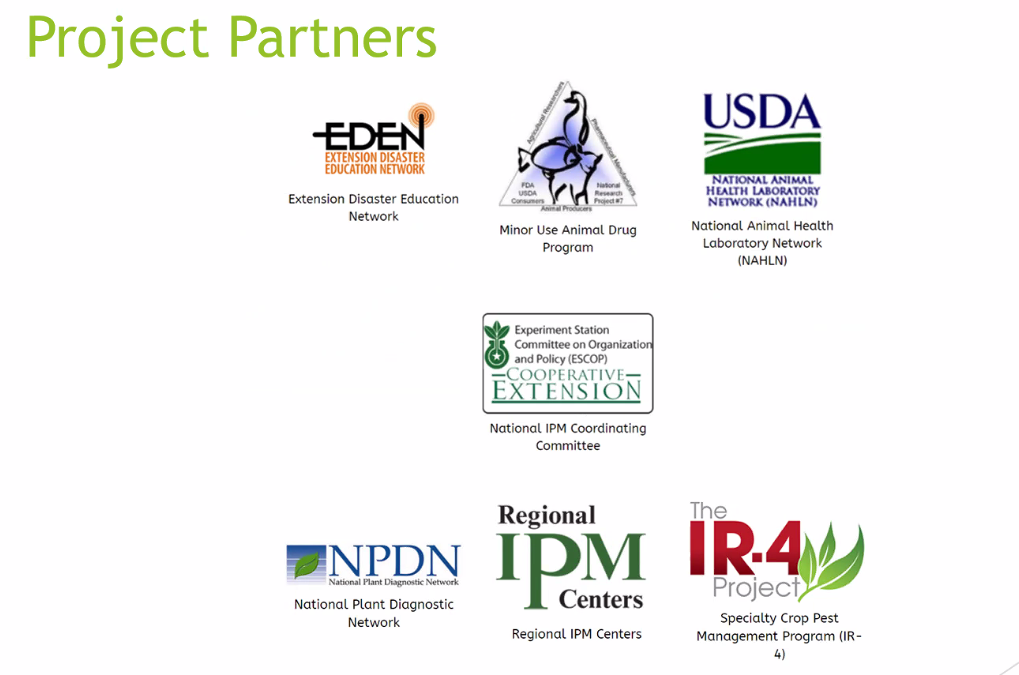 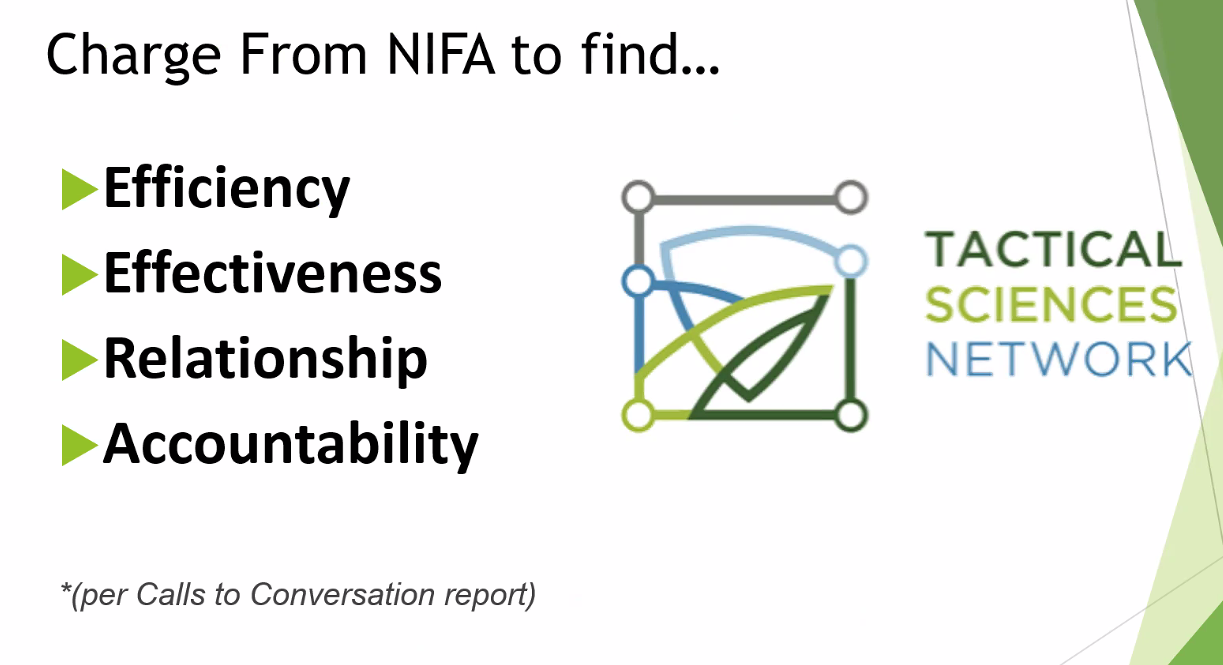 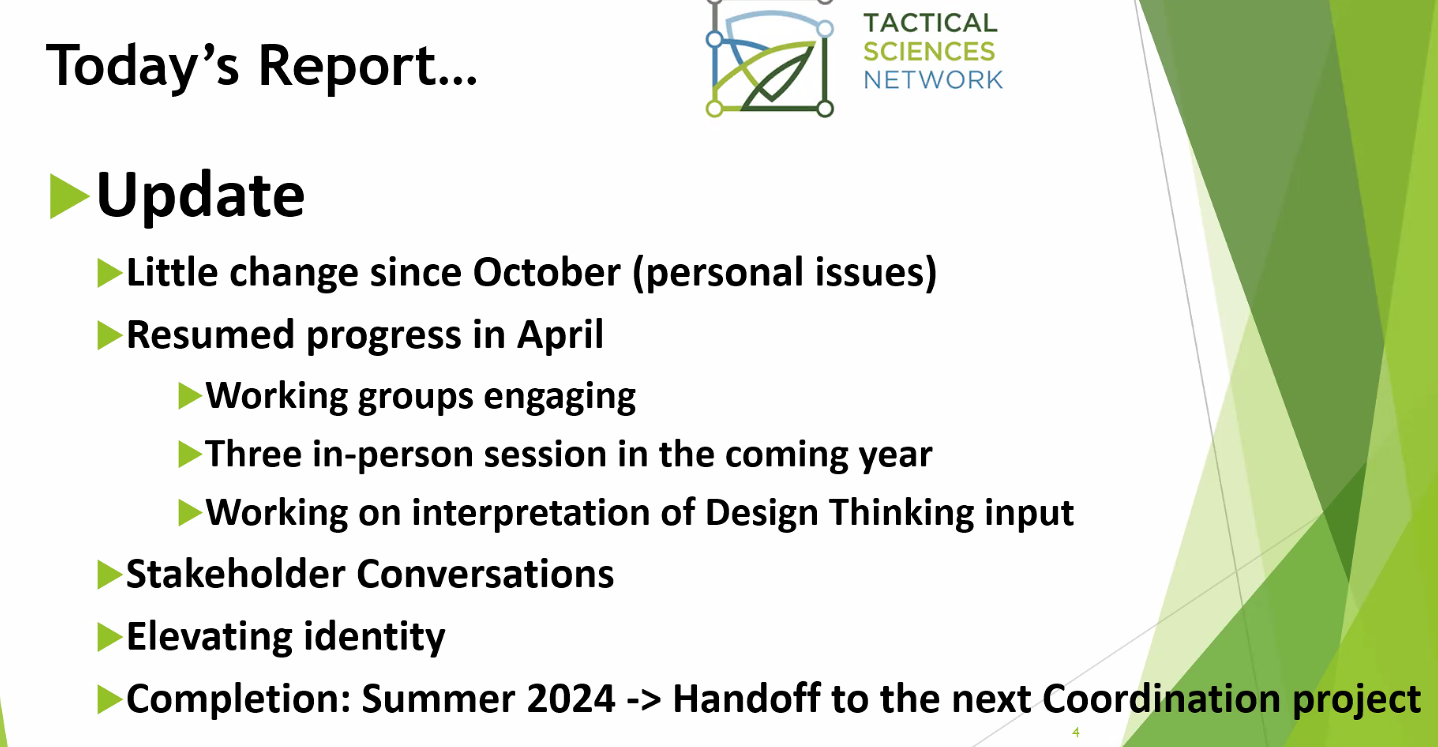 AFRI has this project listed as a project to be funded. Tom Green 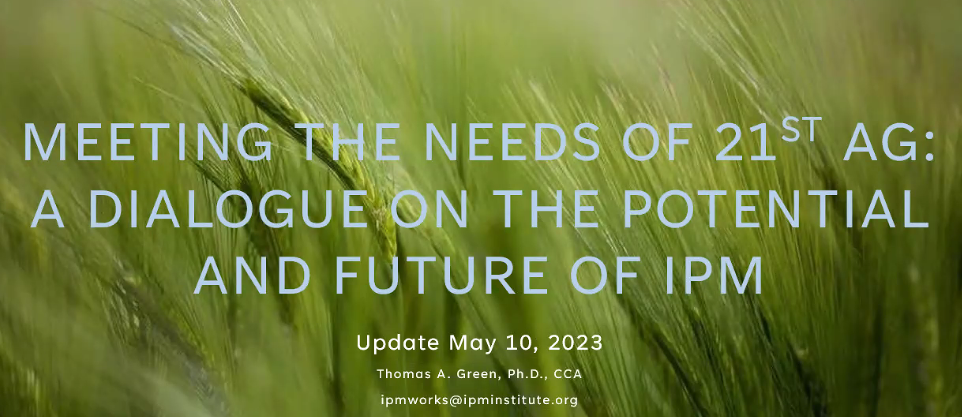 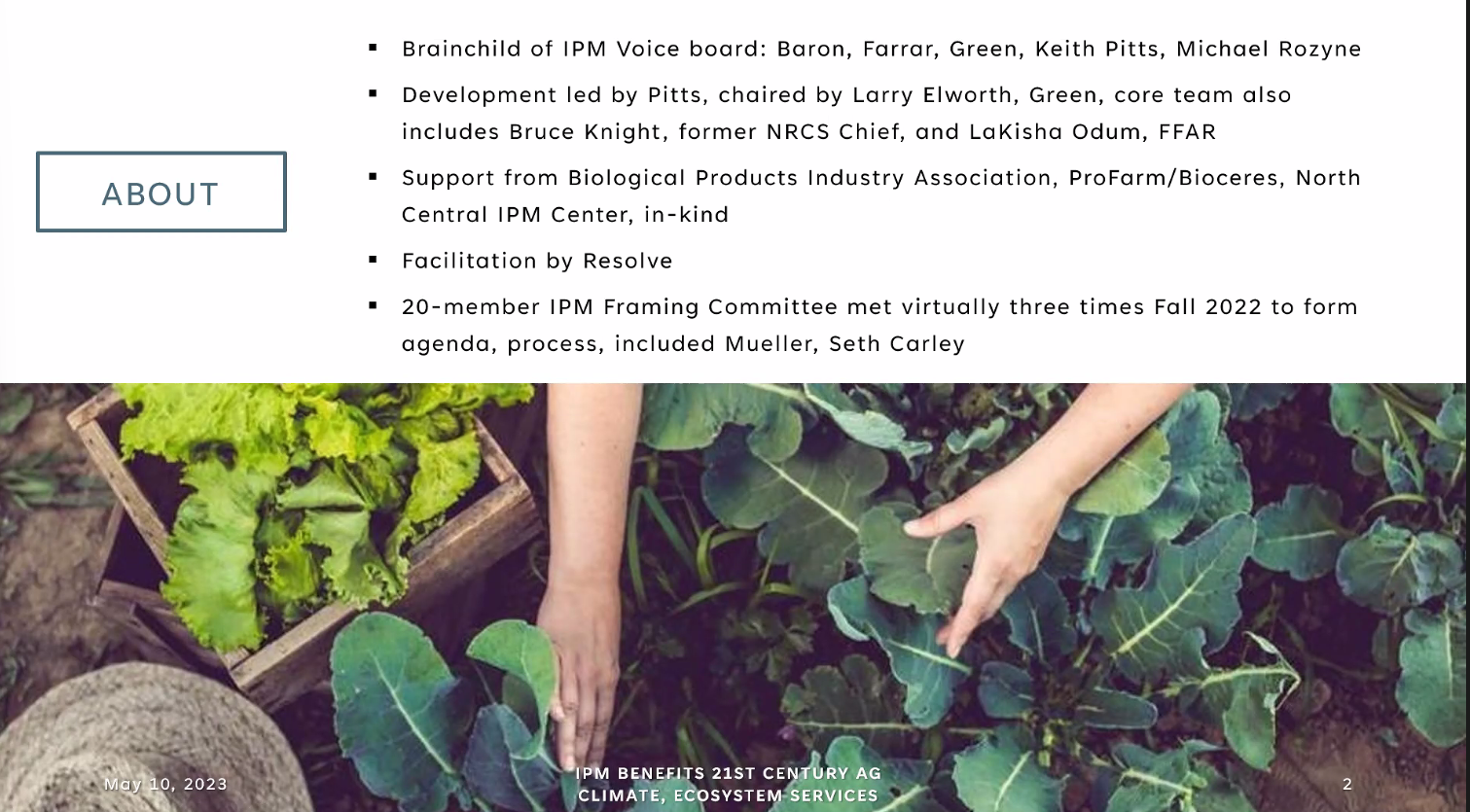 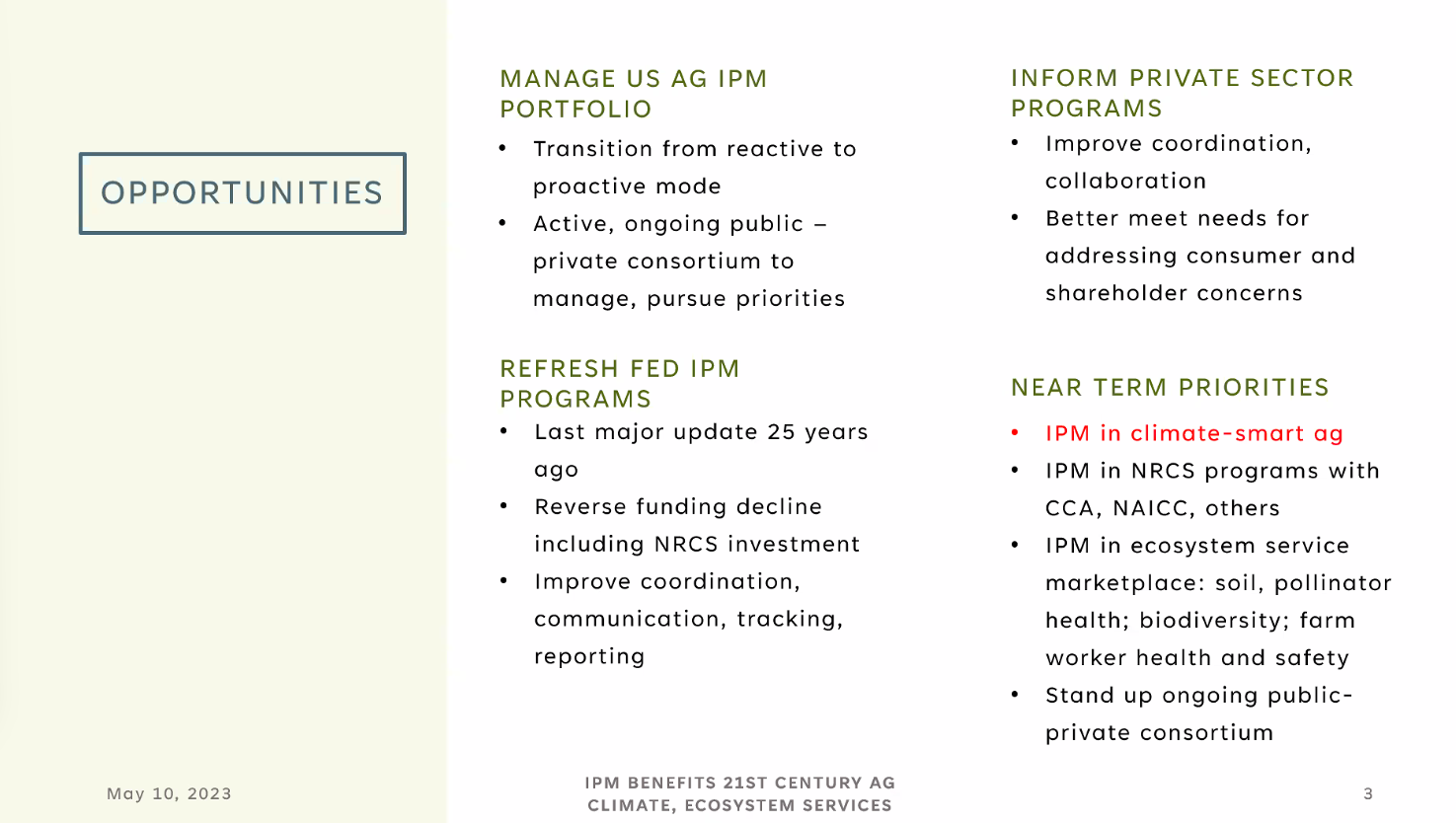 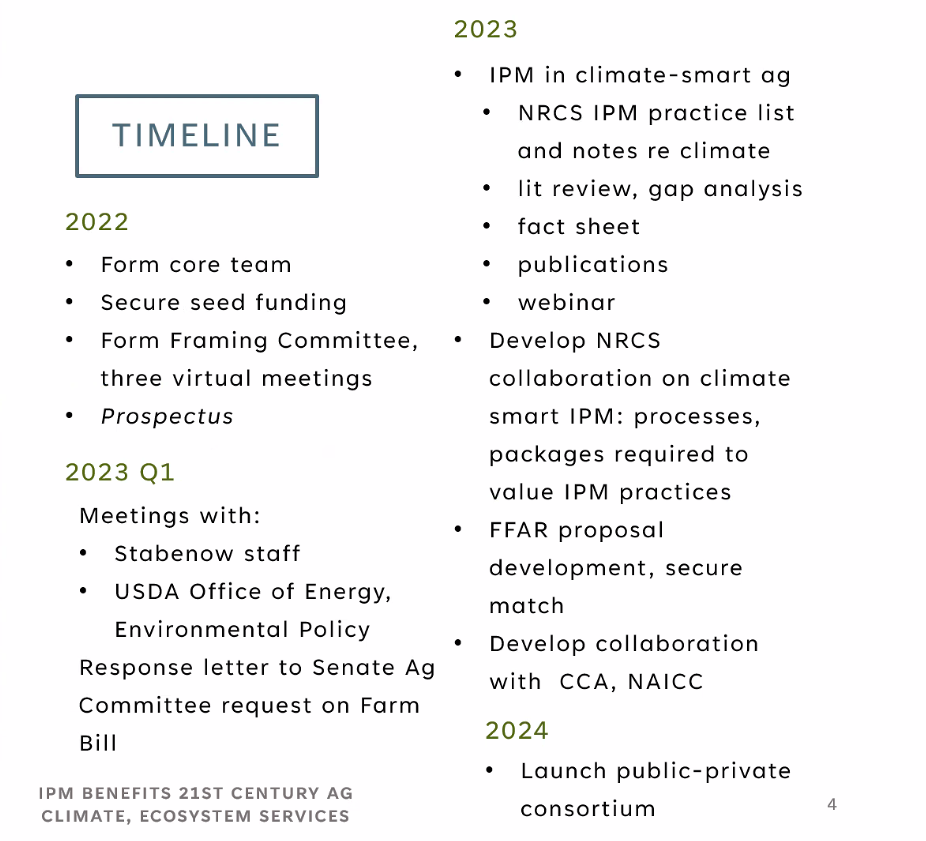 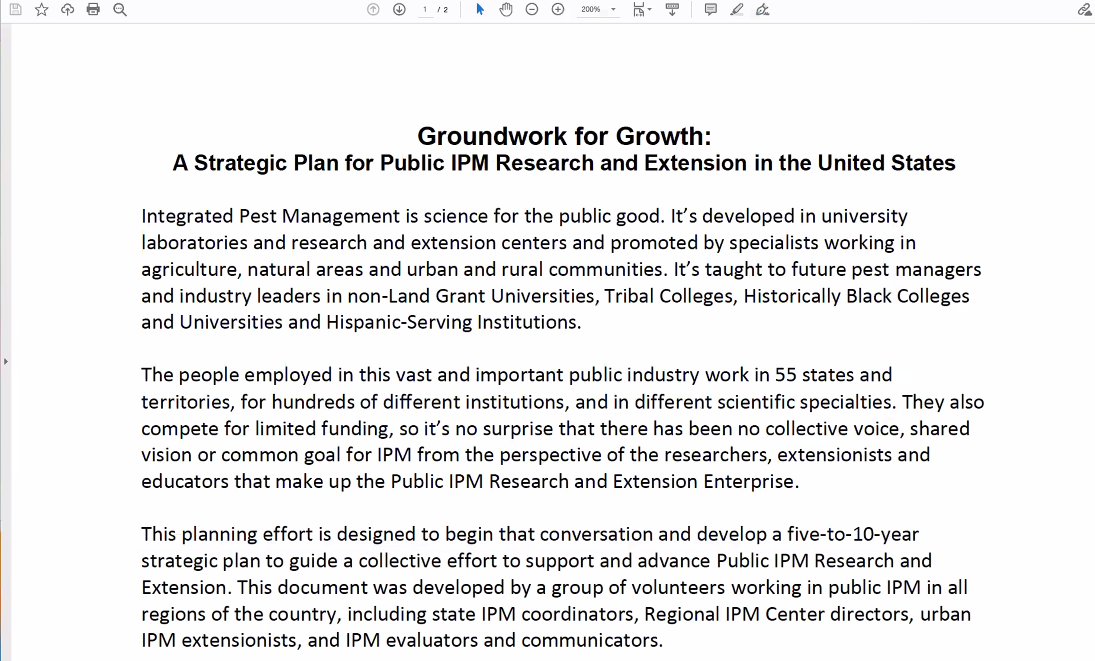 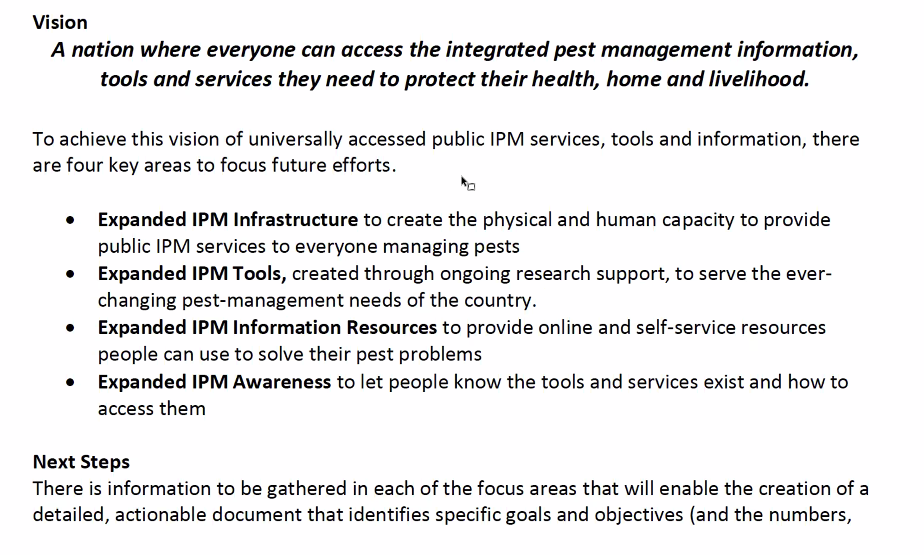 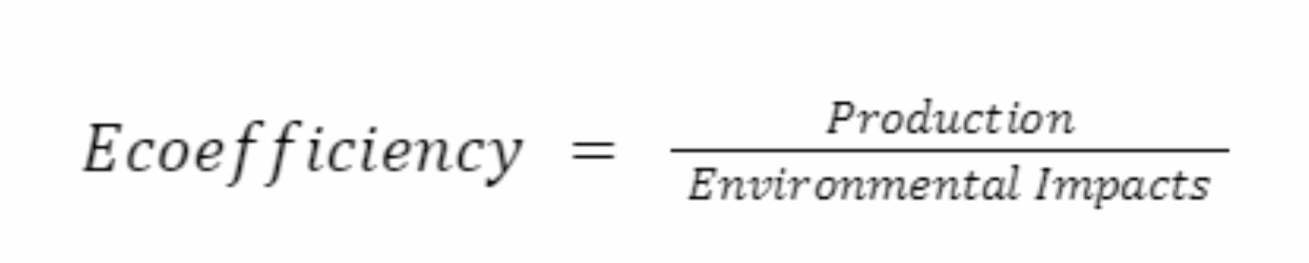 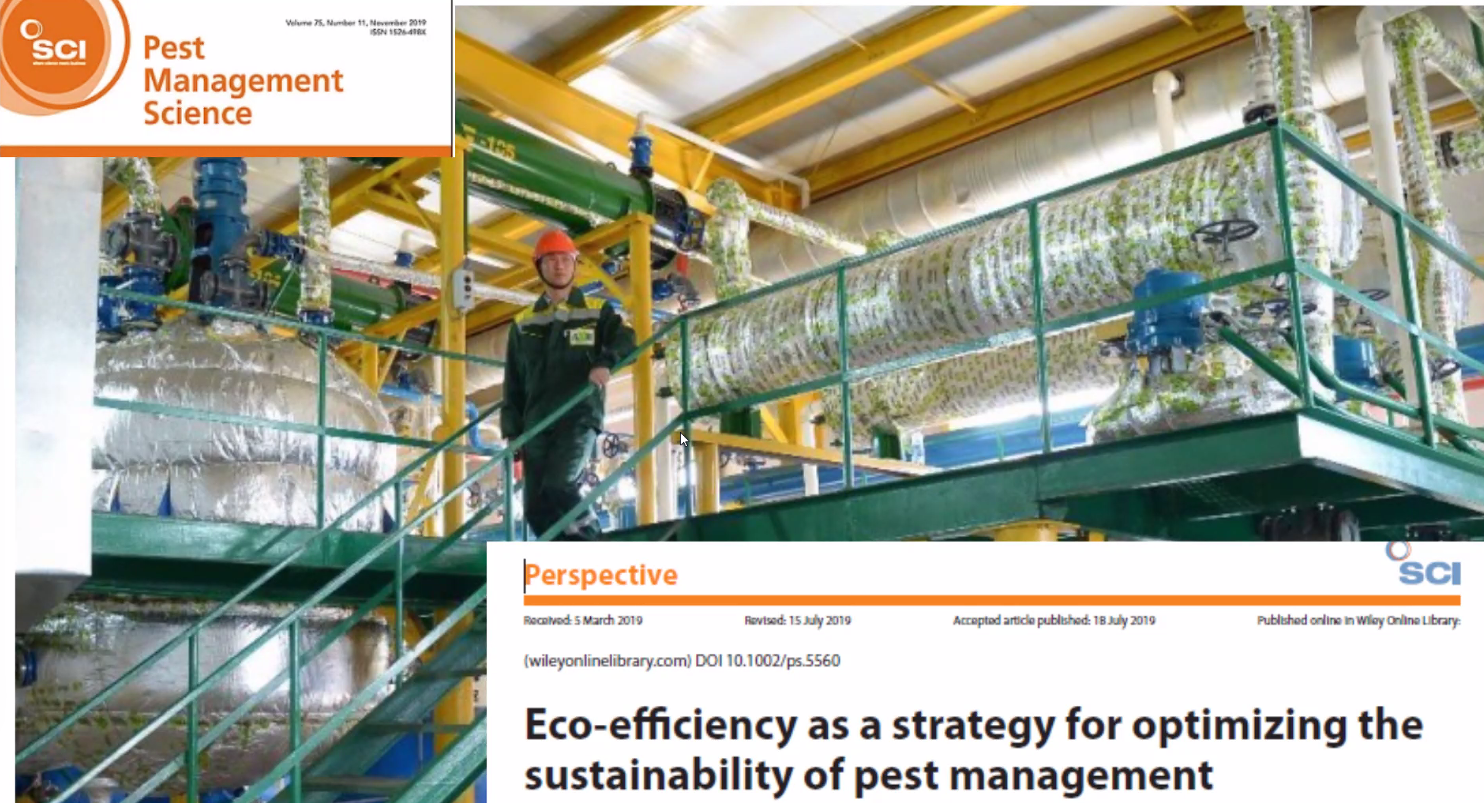 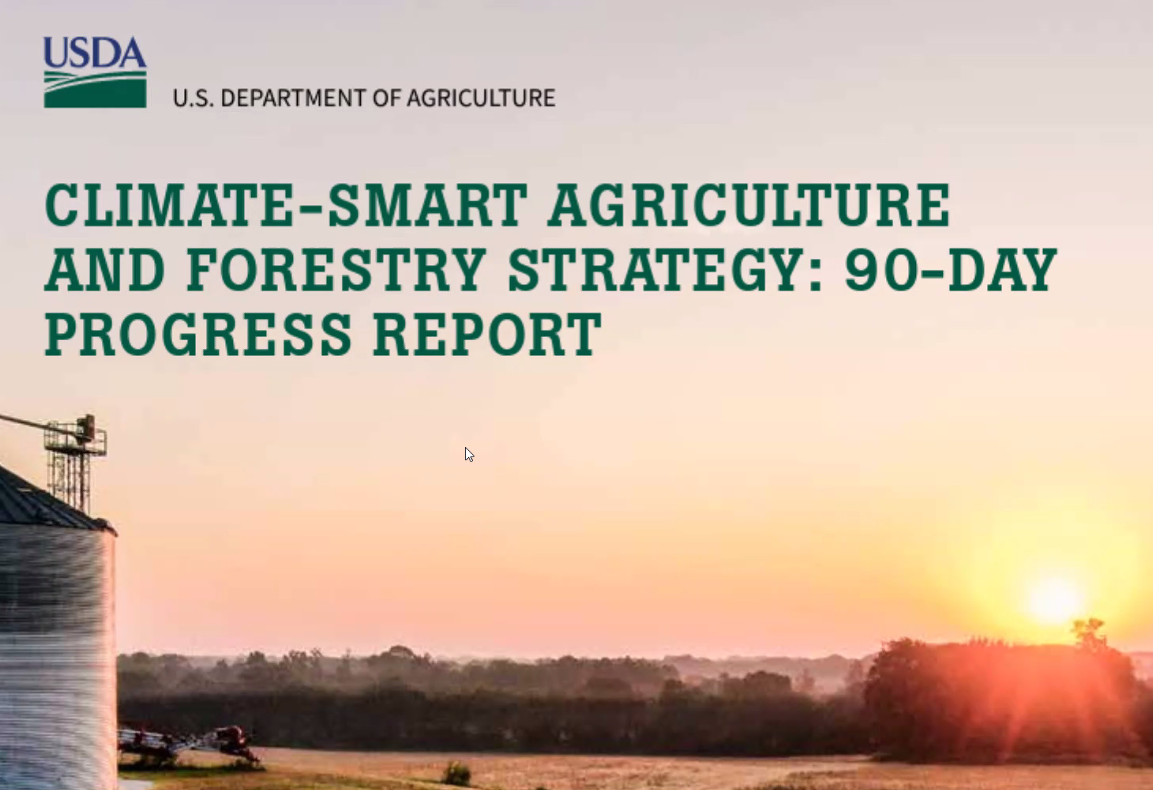 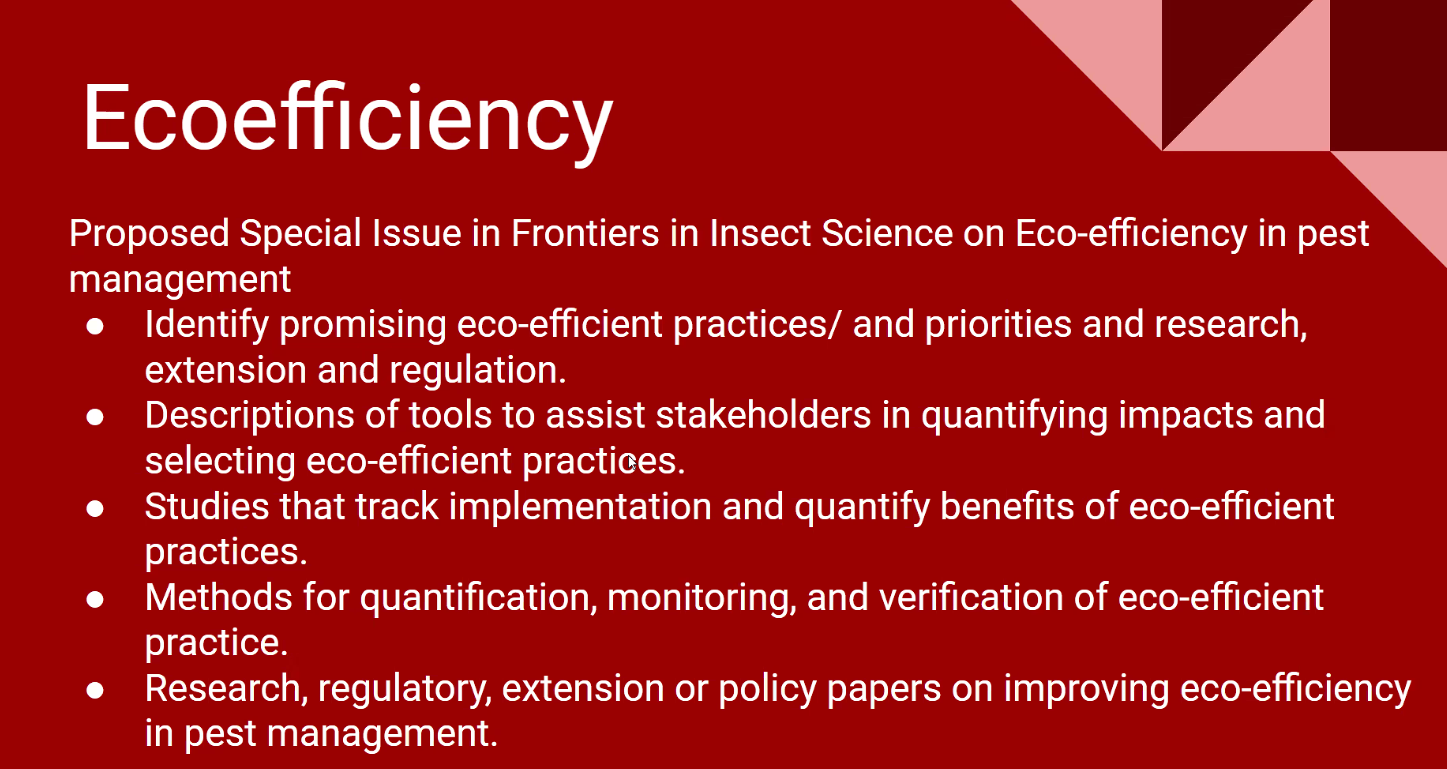 